DAAP COOPERATIVE EDUCATIONGRADUATESTUDENT HANDBOOK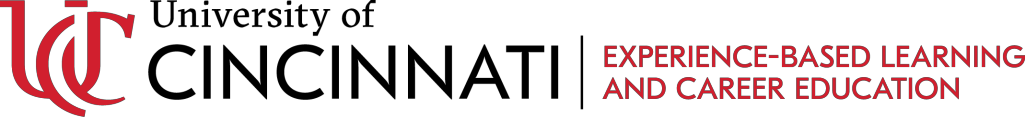 DAAP Graduate Co-op Handbook Table of ContentsHow to Use This HandbookThe DAAP Cooperative Education Program Student Handbook covers the policies and procedures of the Cooperative Education Program as it pertains to graduate students in the College of Design, Architecture, Art, and Planning. If you have questions about the Cooperative Education Program anytime throughout your participation, you should refer to this handbook or talk to your Cooperative Education Faculty Advisor to seek clarification.Delineation is made between mandatory and optional programs. Mandatory co-op programs are considered to be those majors that require Cooperative Education participation to meet graduation requirements. These include several majors in the College of Design, Architecture, Art, and Planning, the College of Engineering and Applied Science, The College of Arts and Sciences, and the College of Education, Criminal Justice and Human Services. Optional co-op programs are considered to be those majors that offer a curricular option to participate in the Cooperative Education program. For an updated listing of majors which offer Cooperative Education participation at both the undergraduate and graduate levels at either a mandatory or optional requirement, please view the Division website: https://www.uc.edu/campus-life/careereducation/get-experience/co-op/full-time/majors.html.This handbook will focus on terms and policies as they refer to the mandatory graduate programs for DAAP.The following key terms will aid in understanding and implementation of the policies and procedures contained in this Handbook.Key TermsAcademic Program: The program in which a student is enrolled, (i.e. Industrial Design, Architecture).Academic Semester: The semester(s) during which the student is enrolled and participating in academic courses on campus.Co-op Assignments: The Learning Objectives, Student Project, and Student Report administered through the PAL website which are required to be completed during each co-op semester.Co-op Employer: The organization or corporation employing the student for the duration of the term the student is working in a co-op position.Co-op Position: The position a student is filling with an employer as a part of the Cooperative Education Program,i.e. the co-op job. Co-op Semester: The semester during which the student is actively working.Cooperative Education (Co-op): The academic program which alternates terms of full-time academic course work with terms of full-time work experience which is paid, properly supervised, evaluated, and discipline-related.Cooperative Education Faculty Advisor: The faculty member in the Division of Experience-Based Learning and Career Education (ELCE) who is responsible for administering the Cooperative Education Program for the student’s major of study.Mandatory Programs: Those academic programs for which participation in the Cooperative Education Program is a requirement for graduation. All undergraduate programs in the College of Engineering and Applied Science and those in the College of Design, Architecture, Art, and Planning require participation in co-op, as well as the Information Technology program in the College of Education, Criminal Justice, and Human Services.Matriculated: Officially enrolled in an academic college and/or major.Non-Compliance: A status that occurs when a student does not meet the minimum standards and benchmarks required in participation during either the co-op search process or the post-co-op reflection semester.Post Co-op Reflection: A required meeting between the student and the faculty advisor following a co-op semester.Practicum:  A stand-alone mandatory semester work term which is not repeated.Professional Assessment and Learning (PAL): The online tool that is used for individual student assessment, assignment completion, and programmatic assessment. The tool is accessible via https://webapps2.uc.edu/elceProfessional Standards Review Committee (PSRC): A committee composed of faculty and student members for the purpose of reviewing all matters pertaining to program and student relations or irregularities.Referral process: The process by which Cooperative Education Faculty Advisors distribute student resumes and/or portfolios (i.e. refer students) to potential co-op employers.The Division of Experience-Based Learning and Career Education (ELCE): The academic unit at the University of Cincinnati which administers the Cooperative Education Program.  https://www.uc.edu/campus-ife/careereducation/get-experience/co-op.htmlTransfer Students: Students who enter the University of Cincinnati from another University.Transition Students: Students who change majors or change colleges within the University of Cincinnati.IntroductionThe Division of Experience-Based Learning and Career Education (ELCE)Mission of Cooperative EducationA portion of the mission of the Division of Experience-Based Learning and Career Education is to provide a premier global academic program of cooperative education. This pedagogic innovation had its founding at the University of Cincinnati in 1906. Through cooperative education, the professional world partners with the university to integrate theory and practice. Supporting the university’s mission, cooperative education extends student learning beyond the classroom providing an enhanced educational experience which includes paid, discipline-related work experience to further student’s career preparation. While students are gaining practical experience in their chosen field, they acquire an understanding of the world of work, integrate theory and practice, and have the opportunity to further develop professional and interpersonal skills.We strive to carry out our mission and vision and act in accordance with these values:Respect- We respect each of our colleagues, students, and partners to reinforce the power of teamwork and collaboration.Equity and Inclusion- We value diversity, in all forms, and embrace the perspectives and contributions of each individual. Through the lens of humanity, we cultivate a culture of belonging where everyone is welcome and valued.Service- We serve each student and partner in an ethical, empathetic, and productive way. Innovation and Excellence- We innovate to achieve academic excellence, provide exceptional career- based services to students, and develop collaborative relationships with partners.Integrity- We keep our commitments to each colleague, student, and partner. Our words and actions are governed by honesty, transparency, accountability, and trust.Professional Development- We invest in the professional growth of all employees and understand its impact on our students, partners, and the University.FacultyUpon acceptance into the Cooperative Education Program, students are assigned to a Cooperative Education Faculty Advisor who is responsible for specific phases of the program. Faculty in the Division of Experience-Based Learning and Career Education (ELCE) assist 5500 students each year, including 1660 in DAAP in developing, implementing and verifying their professional interests through classes and through national and international co-op positions. The Cooperative Education Faculty Advisors are responsible for all curricular communication between the Cooperative Education Program and employers participating in the programand conduct regular individual and/or small group mentoring sessions with the students.The Cooperative Education Faculty Advisor acts as a catalyst between the student andthe cooperative education employer. As subject matter experts with in-depth design backgrounds, advisors assist each student in integrating practice and classroom theoryand in realizing the fullest potential during a discipline-related practice assignment.Location, Hours, Contact InformationThe Division of Experience-Based Learning and Career Education (ELCE) is located in the Steger Student Life Center. The reception desk is located on the 7th floor outside ofRoom 730.Division hours: 8:00 AM - 5:00 PM M-F (including breaks but not university holidays) Website: https://www.uc.edu/campus-life/careereducation.htmlOffice Phone Number: 513-556-COOP (2667)For individual faculty advisor contact information please visithttps://www.uc.edu/campus-life/careereducation/get-experience/co-op/support/advisers.html NOTE: Some individual faculty offices are located on the 8th floor of Steger Student Life Center. The handicap accessible entrance to the 8th floor is accessed by entering the Swift building, taking the elevator to the 8th floor, and crossing over the external walkway from Swift to Steger.The Cooperative Education ProgramThe Cooperative Education (Co-op) Program of the University of Cincinnati is designed to provide eligible students the most comprehensive education and professional preparation available. Participating graduate students experience this extension of classroom, laboratory, and studio teaching through practice in their chosen profession adding a unique dimension to their learning and preparation for entering their chosen career area.The co-op program is either mandatory, meaning the program is a degree requirement for graduation in a major, or optional, the program is an option students can take as part of their degree program in their major. Visit https://www.uc.edu/campus-life/careereducation/get-experience/co-op/full-time/majors.html of the degrees that require mandatory or offer optional programs. Requirements of a Cooperative PositionFull-time employmentCompensatedDiscipline or career-relatedSupervisedEvaluatedAligned with dates of the Co-op CalendarInternational Co-op and Experience ProgramsSuccess in today’s global workforce demands increased adaptability, cross-cultural competency, and intellectual flexibility. The Division of Experience-Based Learning and Career Education offerstwo international cooperative education and academic internship programs to support student development in these areas. The International Co-op and Experience Programs were developed to provide students an opportunity to apply theoretical classroom knowledge in a real-world setting, enabling them to gain a better understanding of their chosen field, in a global context.The International Experience Program (IEP)The International Experience Programs combine comprehensive cultural immersion with work integrated learning. Students participating in the program earn academic credit fortheir full-time, semester-long, academic internship or co-op. (Internships and co-op experiences are unpaid.) This experiential learning opportunity provides students witha competitive advantage in the global marketplace by expanding their academic, cultural and industrial knowledge.The Division of Experience-Based Learning and Career Education works collaboratively with the Academic Internship Council (AIC) and the Council on International Educational Exchange (CIEE) to offer students personalized job acquisition, furnished housing, and professional development, networking opportunities, cultural enrichment, recreational activities andhour emergency support.Europe:  Berlin, LondonNorth America: TorontoSoutheast Asia: Hong Kong, Shanghai, SingaporeSpain & Latin America: Santiago Chile, Madrid, SevilleSub-Sahara Africa: Cape TownExperiential Explorations Program (EEP)The Experiential Explorations Program (EEP) is designed to give students enrolled in the Cooperative Education Program the opportunity to have an educational alternative to the traditional, compensated co-op positions and to provide students and co-op faculty with additional educational employment alternatives to better prepare students to qualify for future co-op and career opportunities.Each of the EEP alternatives requires prior notification to and approval from the Cooperative Education Faculty Advisors and in some cases the Professional Standards Review Committee (PSRC). Process details and approval forms may be obtained in the Division of Experience-Based Learning and Career Education (ELCE) Office or on the Division website: https://www.uc.edu/campus-lif/careereducation/get-experience/co-op/options.html It is highly recommended that students seek approval no later than the end of the third week of the semester prior to beginning the EEP. Dependent upon which EEP alternative is used; students may be required to complete the co-op assignments as typically prescribed by the Division of Experience-Based Learning and Career Education (ELCE) and the faculty advisor.The EEP program must not:be used as an option more than once in a student’s program unless the additional EEP experience is approved by the Professional Standards Review Committee. This does not apply for students in Fine Arts who may use the EEP option more than once without PSRC approval, yet they do need co-op advisor approval.allow an employer to replace a co-op student who is working in a paid position with an unpaid studentbe available to students who do not meet the admissions requirements and have not been accepted into the cooperative education programCo-op students may choose from the following EEP alternatives:Study Abroad EEPAllow students to substitute one semester of cooperative education work experience with a study abroad experience. Please see Division website for additional details.The following conditions are required:If the study abroad experience is at least 12 credit hours, it will qualify as an EEP. If the study abroad experience is less than 12 credit hours, students will need to petition PSRC to gain approval to participate in the study abroad experience.The student must meet eligibility requirements and follow all procedures for study abroad as determined by UC International Programs.The program must be documented on the student transcript.Only one semester of study abroad will be faculty approved as a substitution for cooperative education.DAAP students are strongly recommended to substitute their third co-op experiencewith study abroad. If this is not possible, at least two co-op semesters should be available following the experience.Service Learning EEPAllow students to substitute one semester of cooperative education work experience with a service learning experience. Please see Division website for additional details.The following conditions are required:Service experience must be a minimum of 400-450 hours/semester and must be verified by an organization representative and faculty co-op advisor.Work is preferably for a not-for-profit organization.Experience is structured and formalized.Student has a mentor/supervisor who can assess their experience.Experience will be unpaid.Position must be obtained by the student and must be approved by the faculty in the Division of Experience-Based Learning and Career Education.The Director of Service Learning will serve as an assignment search resource for students and faculty.Experience must be evaluated by Division faculty.Students are strongly recommended to substitute their first or last co-op experience with the community service or volunteer experience. If this is not possible, at least two co-op semesters should be available following the experience.Research Experience EEPAllow students to substitute one semester of cooperative education work experience with a research experience. Please see Division website for additional details.The following conditions are required:Research experience must be a minimum of 400-450 hours/semester and must be verified by a supervisor.Work is preferably for a professor or research institute/program.Experience is discipline-related.Experience is structured and formalized.Student has a mentor/supervisor who can assess their experience.Experience will be unpaid.Position must be approved by Division of Experience-Based Learning & Career Education faculty.Experience must be evaluated by Division faculty.Students are strongly recommended to substitute their first or last co-op experience with the research experience. If this is not possible, at least two co-op semesters should be available following the experience.Career-Related Travel Semester EEPAllow students to substitute one semester of cooperative education work experience with a career-related travel experience. Please see Division website for additional details.The following conditions are required:Travel time should approximate the duration of the practice semester as shown on the Cooperative Education Calendar.Travel must be related to the student’s discipline or career goals.A period not exceeding three weeks of the semester may be utilized for preparation, scheduling and other necessary administrative arrangements.If a student’s proposed travel is to be of less than twelve week’s duration, the student must submit the petition form along with a copy of the Career-Related Travel Form attached to the Professional Standards Review Committee for special consideration.A detailed travel itinerary must be submitted and approved by the student’s co-op faculty advisor prior to confirmation of the EEP.International Opportunity EEPAllow students to substitute one semester of cooperative education work experience with an international experience consisting of compensated or unpaid work experience which may or may not be combined with academic coursework. Please see Division website for additional details.The following conditions are required:If the work experience component is at least 12 hours per week and combined with academic coursework or at least 30 hours per week but not combined with academic coursework, it will qualify as an EEP.The student must meet eligibility requirements and follow all procedures as determined by UC International Programs.Experience is structured and formalized through a reputable organization.Student has a mentor/supervisor who can assess their experience.Experience must comply with local visa regulations of the country in which it occurs.Experience must be evaluated by the faculty in the Division of Experience-Based Learning & Career Education.Only one term of EEP will be faculty approved as a substitution for cooperative education. Additional terms of EEP must have PSRC approval.Students are strongly recommended to substitute their first or last co-op experience with the international experience. If this is not possible, at least two co-op semesters should be available following the experience.Creative Practice EEPAllow students to substitute one semester of cooperative education work experience with a creative-practice experience. Please see Division website for additional details.The following conditions are required:Experience must be a minimum of 400-450 hours/semester and must be verified by a supervisor and faculty co-op advisor.Work is guided/supervised by a practicing professional in the field related to the student’sdiscipline, and who can assess their experience.Experience is discipline-related.Student must identify the specific skill(s), craft(s), technique(s), etc., that they will be studying and working to develop through their experience.Experience is structured and formalized and outlines a training plan with benchmarks for specific skill development.Student must identify and propose a final deliverable that adequately demonstrates theirincreased proficiency with the skill(s), craft(s), techniques(s), etc., that they have developed through the experience; this deliverable must be approved by a faculty member in the Division of Experience-Based Learning and Career Education before the EEP experience can be approved.Experience may be unpaid, but non-monetary compensation in the form of studio or other workspace, project materials, access to tools, etc., are permissible.Experience must be approved by a faculty member in the Division of Experience-Based Learning and Career Education.Experience must be evaluated by a faculty member in the Division of Experience-Based Learning and Career Education.Entrepreneurship EEPAllow students to substitute one semester of cooperative education work experience with an entrepreneurship experience. Please see Division website for additional details.The following conditions are required:Students pursuing the entrepreneurship EEP are required to participate in two semesters of ENTR 5093 (2.0 – 4.0 credit hours) for academic credit assuming they have credit availability within their schedule.Should students not have 2.0 open hours of credit availability, students may participate in the entrepreneurship EEP by participating in the Startup UC community as a co-curricular experience.Upon the conclusion of two semesters of ENTR 5093 or successful completion of the Startup UC program, students will obtain eligibility to engage in an entrepreneurship credited work experience.The entrepreneurship work experience must be a minimum of 450 hours/semester and must be verified by a supervisor/mentor.Work is guided/supervised by a practicing professional in the field related to the student’s discipline or a faculty member in a discipline-related to the students’ academic major.The entrepreneurship experience is discipline-related.Experience is structured and formalized and outlines a launch plan that includes (a) specific startup activities and (b) goals with clear milestones/timeframes for business development.Student must identify and propose a final deliverable that adequately demonstrates their business development through the experience; this deliverable must be approved by a faculty member in the Division of Experience-Based Learning and Career Education and a faculty/staff member from the Center for Entrepreneurship and Commercialization.Experience may be unpaid, but non-monetary compensation in the form of incubation resources, startup community mentorship and financial stipends may be provided.Experience must be approved by a faculty member in the Division of Experience-Based Learning and Career Education and a staff/faculty member in the Center for Entrepreneurship and Commercialization.Experience must be evaluated by a faculty member in the Division of Experience-Based Learning and Career Education and a staff/faculty member in the Center for Entrepreneurship and Commercialization.Students must work with their co-op faculty advisor to identify a reasonable workspace to utilize throughout the EEP term, such as the UC 1819 facility or Neihoff Urban Studio.Should co-op faculty determine additional course requirements for program participation, students must adhere to their co-op faculty’s requirements.Leadership EEPAllow students to substitute one semester of cooperative education work experience with a leadership experience. Please see Division website for additional details.The following conditions are required:Leadership experiences in the EEP must be a minimum of 400-450 hours/semester.Experience is structured and formalized. Students are in a position of leadership where they are either training, supervising, facilitating and/or developing content, managinga program/event, or in a position of leadership where they are making organizational change.Student has a mentor/supervisor who can assess their experience.Experience can be paid or unpaid.Position must be obtained by the student and must be approved by the faculty in the Division of Experience-Based Learning and Career Education.Only one semester of Experiential Explorations will be faculty approved as a substitution for cooperative education.ELCE faculty are permitted to provide leadership content resources such as readings and assignments that coincide with the student’s chosen leadership EEP.Students are strongly recommended to substitute their first or last co-op experience with the leadership EEP. If this is not possible, at least two co-op semesters should be available following the experience.Open Source EEPAllow students to substitute one semester of cooperative education work experience with an open source experience. Please see Division website for additional details.The following conditions are required:Open source experiences in the EEP must be a minimum of 400-450 hours/semester.Work is preferably for organizations that provide free community open source access.Experience is structured and formalized.Student has a mentor/supervisor with discipline-specific knowledge who can assess their experience.Experience will be unpaid.Position must be obtained by the student and must be approved by the faculty in the Division of Experience-Based Learning & Career Education. While it is satisfactory forthe student to identify an open source opportunity on their own, possible open source opportunities will be made available to students by the Division of Experience-Based Learning and Career Education. Possible opportunities for open source community contributions include, but are not limited to Google, Mozilla, Microsoft Azure, Chromium, Apache, Druple, Gnome, Ubuntu, Joomla, Moodle, and Python.Only one semester of Experiential Explorations will be faculty approved as a substitution for cooperative education.Students may contribute to multiple open source development sites if permitted by their supervisor/mentor.Student must identify and propose a final deliverable that adequately demonstrates their increased proficiency through the open source experience; this deliverable must be approved by a faculty member in the Division of Experience-Based Learning and Career Education before the EEP experience can be approved.Students are strongly recommended to substitute their first or last co-op experience with the open source EEP. If this is not possible, at least two co-op semesters should be available following the experience.Students must work with their co-op faculty advisor to identify a reasonable workspace to utilize throughout the EEP term, such as the UC 1819 facility or Neihoff Urban Studio.COVID-19 Upskilling and Project-Based WorkApproved in April 2020, the COVID-19 Experiential Explorations Program (EEP) was designed with students at the forefront to ensure meaningful, transcribed experiences that align with professional pursuits. The following Experiential Explorations Program opportunities were developed as an emergency measure to combat the co-op vacancies which occurred during the COVID-19 Pandemic. The following opportunities are a suite of unique work-integrated learning and professional development activities that embrace flexibility, diversity, and creativity. All co-op students are permitted to engage in an EEP throughout the course of an academic term. The EEP must provide students with the opportunity to grow professionally through a variety of experiential learning options. Experiences should enhance student knowledge of their chosen field and/or provide an opportunity to expand their knowledge with skills that contribute to professional marketability upon graduation. Funding for credentialing and training may be available.The following conditions are required:Experience may be paid or unpaid.The EEP must consist of a minimum of 250 hours of experiential trainingTrainings, projects, student competitions, credentialing, may be classroom structured, or virtual/online, leadership development experiences, upskilling, project-based opportunities, undergraduate research projects which alignwith colleges’ strategies and priorities, entrepreneurship projects, part-time employment, creative competitions, and service learning are examples of EEP initiatives. Other opportunities which faculty co-op advisors deem acceptable are permitted.Multiple types of experiences can be joined together to fulfill requirements.Should a student choose to pursue an apprenticeship program, the apprenticeship program must be a Registered Apprenticeship Program (RAP)Students should have a mentor/supervisor with discipline-specific knowledge who can provide feedback on their experience(s).Reflection is a required critical component which must be utilized in the learning experience.The experience should be initiated by the student and must be approved by the appropriate faculty co-op advisor in the Division of Experience-Based Learning & Career Education.EEPs will serve as a substitution for cooperative education as needed throughout the COVID-19 pandemic.Students must identify and propose a final deliverable that adequately demonstrates their increased proficiency and learning which maps to their long-term career plan.Process:Student:Notifies co-op faculty advisor of their planned experience.Completes Division of Experience-Based Learning & Career Education EEP request form.Records EEP in PAL database.Confirms EEP is registered on Catalyst.Completes the EEP experience.Completes the required student report.Meets (virtually or Face-to-face) with faculty co-op advisor in the returning semester for reflection and assessment.Discusses job change/return confirmation with Faculty.Faculty:Approves the student’s request to complete EEP experience assubstitution for co-op.Approves student’s unique individual learning plan and processes.Confirms student is placed in EEP position in PAL.Solicits employer/mentor feedback where appropriate.Communicates with student upon return for reflection and assessment.Advises student regarding steps to plan for next work experience.Awards grade for EEP experience.Note: EEPs are repeatable through Summer 2022.D. Student TeachingStudents pursuing their cooperative education certificate through Fine Arts can also obtain a Minor in Art Education. Therefore, it is acceptable to count the required semester of student teaching required in the Art Education Minor as a semester of experiential learning (one co-op). Students are urged to plan this well in advance with the faculty co-op advisor.EligibilityGeneral Application Criteria for All ProgramsIn order to complete the program application and receive continuing program services, students must meet the following criteria:A student must be a full-time, matriculated student carrying a minimum of twelve (12) academic credit hours per semester and be majoring in a discipline which includes cooperative education  in the curriculum.A student must be able to complete the minimum number of co-op semesters required in the curriculum of the student’s graduate program. Any decrease in number of co-op rotations required must be approved by your college along with your faculty co-op advisor and the Professional Standards Review Committee prior to the student’s participation in the program.A student must complete the appropriate Professional Development course(s) with a passing grade as required by their program.A student must be willing to accept a co-op position in any geographic location within the continental United States.A student must be free of any academic or financial deficiencies or other restrictions that would interfere with program participation, including their ability to register for all co-op semesters prior to the start of the term.If a student certifies at the time of acceptance into the Cooperative Education Program that there are no restrictions as to geographic location and later insists upon imposing restrictions on the co-op position, acceptance for participation in the program shall be suspended until a time when the student can fulfill the participation requirements.If a student withdraws from their academic program, it is the responsibility of the student to alert their faculty co-op advisor of their eligibility to return to the co-op program as well.Application Criteria for International StudentsStudents on permanent resident status (green card), F-1 or J-1 visas, or other non-immigrant visas with an Employment Authorization Document from the Department of Homeland Security, are eligible to participate in the program. Most F-1 or J-1 visa holders must complete two semesters of classes in the US before they are eligible for participation in a co-op position.All international students are required to complete documentation with the UC International Services following acceptance of a co-op position and prior to the beginning of each co-op semester. This will enable students to work without jeopardizing their visa status in the United States.Applying to the Co-op ProgramAll students, regardless of their participation in an optional or mandatory Cooperative Education Program must officially apply to the program. Students who apply must meet the eligibility requirements as discussed in the previous section.ProcessThe application to the Cooperative Education Program is available online at https://webapps2.uc.edu/elce Login information and instructions are provided in the Professional Development course(s).DeadlineFor mandatory programs, applications must be submitted according to the instruction given during the Professionalism course(s).NotificationStudents will be notified by email when their application has been approved or denied.This communication will also inform the student of the next steps necessary to begin participation in the program.Transition, Transfer Student, or Change of Major Application ProcessFrom one University of Cincinnati college to another University of Cincinnati college after applying to the Cooperative Education ProgramFor example: A change in major from mechanical engineering (CEAS) to industrial design (DAAP).If a student is changing majors, and the new major is in a different University of Cincinnati college, the student must reapply to the Cooperative Education Program. Once acceptedinto the new college and major in order to continue participation in the Cooperative Education Program, the student must meet the appropriate eligibility criteria.If the student has begun participation in the Cooperative Education Program, the student should meet with the current Cooperative Education Advisor to inform the advisor of the change and to be advised of further necessary action. A change in major will result in a change in Cooperative Education Faculty Advisor for the student. This meeting should occur as soon as the student is certain of the major change.From one University of Cincinnati college to another without having previously applied or participated in the Cooperative Education ProgramFor example: A change in major from psychology (A&S) to fine arts (DAAP).If a student is changing majors to a major which offers mandatory or optional participation in the Cooperative Education Program, and the student has not previously applied or participated in the Cooperative Education Program, the student must apply to the program. Please refer to the Eligibility and Application Process sections of this Handbook for further instruction, referencing the information relevant to the new major or program.From another educational institutionFor example: Entering the University of Cincinnati after completing credit hours at a different two or four-year institution.A student transferring to the University of Cincinnati into a program which offers mandatoryor optional participation in the Cooperative Education Program must apply to the Cooperative Education Program. Please refer to the Eligibility and Application Process sections of this Handbook for further instruction, referencing the information relevant to the new major or program. Please see Section XII, A1 for information regarding advanced standing and PLA procedure.From one major to another major in the same University of Cincinnati collegeFor example: A change in major from architecture (DAAP) to urban planning (DAAP).If a student is changing majors and the new major is in the same University of Cincinnati college, the student does not need to reapply to the Cooperative Education Program.If the student has begun participation in the Cooperative Education Program, the student should meet with the current Cooperative Education Advisor to inform the advisor of the change and to be advised offurther necessary action. A change in major may result in a change in Cooperative Education Faculty Advisor for the student. Should this occur, the student should schedule a meeting with the new faculty advisor. This meeting should occuras soon as the student is certain of the major change.Re-admissionAfter a withdrawal from the University, students desiring re-entry to the Cooperative Education Program must request re-admittance. Students should come to the ELCE office as early as possible after their return to campus, but no later than one semester before they will be available to register for co-op in either section to receive instructions. In order for re-admittance to be considered, the student must have followed the proper withdrawal procedure, have had a satisfactory cooperative education record, meet all of the eligibility requirements, and apply at the appropriate time.Prior Learning Assessment (PLA)Prior Learning AssessmentPrior Learning Assessment may be granted for a co-op semester under either of the following criteria:Co-op experience from another academic program or educational institution that has a Cooperative Education Program with similar standards. Experience must be noted on a transcript.-OR-Full-time work of six consecutive months or more in a career-related job and successful completion of the Prior Learning Assessment Process.A student must indicate prior experience when initially applying to the Cooperative Education Program and complete the University’s Prior Learning Assessment (PLA) process if they wish to receive advanced standing/credit. The PLA process should be completed after acceptance andprior to the initial job search in the Cooperative Education Program.PLA Application RequirementsStudents must speak with a both their academic advisor and their co-op advisor priorto applying for PLA to ensure the PLA credits will count toward their degree. It is the students’responsibility to ensure that the credits the student receives counts toward degree requirements.After students speak with an advisor or a faculty member, students may begin the application process.Students must be currently enrolled with a declared major and in good standing (2.00 or higher cumulative grade point average).A minimum of six months of full time, industry related, consecutive employment is required for each term of co-op creditStudents may request Portfolio Review only for those courses for which they are not currently registered or have not previously audited or failed.Credit received will not count toward student GPA or residency requirements.If the portfolio assessor awards a passing score, students will be awarded credit which will be posted as advanced standing on transcripts.If the student does not pass the assessment, the student will receive neither credit nor a fee refund.Students agree that all work presented is owned by the student and the student has adhered to the academic standards as defined in the UC Student Code of Conduct.PLA Portfolio ContentsA PLA portfolio is a document or collection of documents that shows evidence of the knowledge gained by the student. The knowledge must directly relate to the learning objectives of the course for which the student is applying. This list is not inclusive, butshould be viewed as recommendations for a successful portfolio.Self-narrative describing knowledge gained from prior experience. This document should weave together artifacts and supporting documentation to present a logical argument learning has occurred with meets learning outcomes of the course. Reflection and relating learning to education theory is required to demonstrate how learning occurred.Professional resume and/or portfolioLetters from employers clearly stating the skills learned from job dutiesCertificate(s) of completion of workshops or trainings attendedCertificate(s) of completion of online, non-credit coursesCompleted projects or work, with detailed descriptions, examples and references (links, screen shots, demonstrations)Any documentation specified by the student's program.Students are free to use these or other documentation to provide clear evidence of their knowledge.PLA Application Review ProcessPLA administrator notifies ELCE PLA DirectorThe PLA Director assigns an appropriate faculty assessorFaculty assessor completes the assessment by week 12 and submits findings to testing services officePLA portfolio review is available for DAAP studentsDAAP students may apply for up to two terms of co-op PLA creditPLA CostOne to five co-op terms for PLA credit costs $180 per portfolio review. If students’request separate portfolio reviews at different time increments, students will have to pay for additional reviews. Students also need to apply for PLA for the Intro to Co-op course (i.e. an additional $180 cost) and/or enroll in the course.Note that for students requesting less than 5 terms of PLA credit must enroll in the appropriate Introduction to Co-op course as students will be conducting a job searchat the University of Cincinnati.PLA Application ProcessStudents must apply for PLA on the PLA website by week five of the semester to have the assessment completed in the same semester.https://www.uc.edu/campus-life/testing-services/prior-learning-assessment.htmlIf granted, PLA would apply to the first co-op semester(s). Note that PLA is typically used by those students who transfer to UC from other institutions, who complete the PLA Portfolio Review process, and need advanced standing to meet the minimum required co-op semesters for their degree program. Details of the process should be discussed with the student’s Cooperative Education Faculty Advisor during the initial meeting. Note that PLA Credit does not necessarily reduce the time to graduation for most DAAP students.Cooperative Education CoursesThe Division of Experience-Based Learning and Career Education (ELCE) offers classroom-based introductory cooperative education courses, mid-curricular courses and graduate preparatory courses. These courses are taught by the faculty of the Division of Experience-Based Learning and Career Education.Professional Development Seminar - Master of Design & Master of Interior Design (PD7001)The Division of Experience-Based Learning and Career Education (ELCE) offers a required course for graduate students who will complete the Professional Experience Practicum, which is modeled off the University of Cincinnati Cooperative Education Program. The course is meant to heighten awareness of the diverse design disciplines while preparing students for future work assignments in industry. The course will allow graduate students to develop transferable skills critical for career success. Communication skills will be developed through active listening, presentations and networking events. All projects, assignments and homework have a pedagogical function and are diverse in concept, content and scope. Practitioner-Led Workshop Series (PD7022)This course allows students to learn about critical aspects of architectural practice directly from the best architects in the Cincinnati Metro area. Topics presented are a) necessary in successful architectural practice and b) not normally covered in the academic architectural curricula. These workshops are meant to prepare students entering their first co-op a heightened awareness of architectural practice each of them covering a critical aspect of professional practice, as well as reflective class sessions. They are as follows: the project process from the first client contact to completion of construction; Marketing and professional presentation; the building process from the owner’s/developer’s perspective; Overview of an architectural firm’s organization; The regulatory system and building codes; The future direction of the profession; Workshops will be held at architectural firms and followed up by on-campus class discussions, appropriate readings and assignments used to help students more fully understand each topic. Introduction to Master of Architecture Co-op (PD7021)This course is a prerequisite for participation in the mandatory cooperative education program for all Master of Architecture students. Students who have completed the BSArch program at UC are exempt. The course is meant to heighten awareness of architectural practice while preparing students to make the most of their cooperative education work assignments. Topics covered in the course include current trends that affect architectural practice, expanding practice settings, IDP as a learning experience, architectural licensure, project delivery methods, firm organization, career planning strategies, portfolio and resume development, professional interview techniques, and the procedures of the cooperative education program itself. Professional Development for MCP, MLA and Practicum for MCP (PD7031, PD7041, and PD8031)The objective of these courses are to prepare students for effective participation in the Professional Practice (co-op) Program of the University of Cincinnati. These courses will cover the following area: Career planning; Self-assessment analysis and career exploration; Overview of career fields and co-op opportunities; Job search activities; resume and cover letter writing and interviewing; Learning styles, self-directed learning and how to maximize benefits from co-op participation; Organization structure and culture of cooperating employers; Networking, ethics in the workplace, diversity and related topics; Exploration of the Planning and Landscape Profession; Operational procedures and rules of the Professional Practice (co-op) Program. develop an awareness of how to adjust to new environments and creates realistic expectations about an international work experience.Participating in the Cooperative Education ProgramAfter successful completion of the required Professional Development or other applicable course(s), and acceptance into the Cooperative Education Program, the student will receive correspondence from the Cooperative Education Faculty Advisor instructing the student on appropriate time frames and necessary actions. Due to the varying nature of discipline-specific job markets and preferences, certain procedures used during participation in the Cooperative Education Program and the search for a cooperative education position will vary based on student major and/or advisor. However, all disciplines adhere to the same basic tenets of the job search, interviews, acceptance, and registration.Cooperative Education CalendarThe student is required to be available for employment beginning the first date of the co-op semester through the end date as prescribed by the Cooperative Education Calendar.The Division of Experience-Based Learning and Career Education (ELCE) publishes a Cooperative Education Calendar for each academic year. This calendar is available on the Division’s website and differs from the University’s academic calendar. This calendar provides full-time, practically year-round coverage for employers.Students participating in ROTC Summer Training or International Co-op Intensive Language Training should discuss these commitments with their Cooperative Education Faculty Advisor as soon as they are known.In the instance a student is unable to fulfill the obligation to the Cooperative Education Calendar due to lay-off, termination, accident, illness, or through no fault of their own, the student should contact their Cooperative Education Faculty Advisor immediately.Search for a Cooperative Education PositionThe search for a cooperative education position typically begins one semester in advance of planned employment. During the first three weeks of the search semester, the student will receive communication and instruction through individual or group meetings.All decisions with respect to co-op positions must be made in the light of their effect on the student, the employer, and the University's program objectives. While the students’ interests are paramount, sufficient resources are not available to tailor the program to meet highly specialized or narrowly defined experience preferences. Positions related to a student’s long-range career interests are often possible, provided those interests are consistent with the student's academic studies and such opportunities are available. The educational value of the experience available from a co-op position, not the pay rate, or location, is the controlling factor in determining the appropriateness of a student's co-op position. The Cooperative Education Faculty Advisors refers a student’s credentials to potential discipline-related employment opportunities.It’s is the student’s responsibility to be an active participant in the job search consistently until a position is secured. This includes following the procedures and communicating clearly with your faculty co-op advisor. Should any issues arise, these should be communicated to your co-op advisor immediately.There is no way to compel an employer to hire when there is no need for a student's services. Past experience has shown that most employers are not receptive to the employment of a student with poor academic standing or one whose previous employment record is unsatisfactory. Therefore, it is important not only to maintain satisfactory academic progress but also to provide employers with acceptable job performance. If there are extenuating circumstances that prevent your return for a second term, you should notify your co-op advisor and submit a Student Petition to the Professional Standards Review Committee.It is policy for undergraduates to complete a minimum of 2 semesters with an employer prior to requesting a change of employer. Students must communicate with their faculty co-op advisor anytime there is a change request. Experience has shown that, in most cases, it is more advantageous for the student to try to progress within the organization of one employer than to change continually from one employer to another. Each time a student starts with a new employer, there is usually a period during which the student is being tested and the employer may be hesitant to give much responsibility. In addition, co-op positions often increase in interest and responsibility after the student has been with the same organization for several co-op semesters.In line with general University policy, the Division is committed to assisting students who are physically challenged in gaining full benefit from their participation in the Cooperative Education Program. Every effort is made to serve all students equally in job referral activities, however, limitations in individual capabilities, needs, or performance, may limit the options for discipline-related co-op opportunities for some program participants since, ultimately, employing organizations make the hiring decisions.Rules that Apply to the Search for a Cooperative Education PositionGeographic PreferenceStudents must be willing to accept a position in any geographic location within the continental United States. (If there are extenuating circumstances it is the responsibility of the student to discuss this with the co-op advisor prior to applying to positions or to turning down a co-op position offer).While students may indicate preferences as to geographic location, final decisions are based upon the actual opportunities available for discipline-related learning.Students Contacting EmployersStudents are not permitted to directly contact employers prior to receiving permission from the Cooperative Education Faculty Advisors. A student should not approach an employer concerning employment possibilities unless prior approval has been obtained from the Cooperative Education Faculty Advisors.Equal OpportunityEmployers of co-op students, whose policies and practices are not found to be consistentwith the institution's policy, will be advised of their need to comply if they are to continue their working relationships with the Division of Experience-Based Learning and Career Education (ELCE).The University of Cincinnati does not discriminate on the basis of disability, race, color, religion, national origin, ancestry, medical condition, genetic information, marital status, sex, age, sexual orientation, veteran status or gender identity and expression in its programs and activities. The university does not tolerate discrimination, harassment, or retaliation on these bases and takes steps to ensure that students, employees, and third parties are not subjectto a hostile environment in University programs or activities. See ‘Standards of Professional Conduct,Notice of Non-Discrimination’ section for additional information and support.ParticipationStudents that do not fully participate in the search process as defined by their faculty co-op advisor can be removed from the search.Non-ComplianceAs previously stated, it is the student’s responsibility to be an active participant in both the job search consistently until a position is secured as well as the post co-op reflection process, timely delivery of documents and meetings. Not meeting these requirements as defined below is Non-Compliance:Student responsibilities in the job searchIt is the student’s responsibility to be an active participant in the cooperative educationjob search and reflection process.Pre-Job Search ProceduresThe job search is a multi-step process and consistent participation is required until a position is secured. This includes following job search and ELCE DAAP procedures as outlined here as well as communicating clearly with your faculty co-op advisor(s).Job search procedures are communicated in the semester syllabus provided to you by your faculty co-op advisor, and at a minimum include the following:Mandatory attendance at meetings required by your faculty co-op advisor (for example, at the beginning of the semester and end-of-the semester)Attending a post-co-op reflection meeting prior to referrals if you are engaging in the job search processApplying to the minimum number of positions to be considered active in the job search (this will be defined in your syllabus and/or PAL)Placed the required documentation in PAL prior to the semester deadline for the semester searchMade job selections in PAL (if required by your faculty co-op advisor) prior to the semester deadline for the semester searchNOTE: if any of these procedures are not followed you will receive a “Non-compliance Warning” the day after referrals are sent for the semesterJob Search Procedures: Compliant procedures during the search process include:Actively participating in interview opportunities and providing a minimum of 24 hours to an employer if you are cancelling an interviewActively responding to direct emails and phone calls from faculty co-op advisors and employer partners. NOTE: UC email is the official form of communication.Responding verbally to acknowledge receipt of an offer from an employer within 24 hours.Responding to an employer offer either within their timeframe given or the best practice recommendation of THREE business days - whichever comes first.Update resume and portfolioProcedures for students returning to their employer or students completing their co-op rotations:Reflection is a foundational component of experience-based learning and the co-op model. Students who are both “searching” and those who are returning - or have otherwise secured a position for the upcoming term outside of the start of the job search timeline - must adhere to all reflection requirements.Non-Compliance for students NOT engaged in the job “search” process is defined as thefollowing:It is the student’s responsibility to be an active participant in the reflective process of cooperative education.This includes the timely completion of the Student Report in PAL, the scheduling of your meeting, and the completion of any additional assignments as outlined and required by your faculty co-op advisor(s).NOTE: your Student Report is due in PAL no later than the FIRST WEEK of classes for the semester when you return to campus.NOTE: you must schedule your reflection meeting with your advisor no later than the SECOND WEEK of classes for the semester when you return to campus.All return reflection meetings must be concluded by week 11 of the semesterNon-compliance Warning: Students will receive a “Non-compliance” warning:If the criteria in category “A” was not met when Round 1 Referrals were sentIf a job offer was not responded to according to the criteria in category “B”bullet point three.Two “non-compliance” warnings during the job search semester will automatically result in Non-compliance and the student being withdrawn from the search for the semester in question and required to make-up the semester in question.Removal from the Search: Two “non-compliance” warnings during the job search semester will automatically result in Non-compliance and the student being   withdrawn from the search for the semester in question and required to make-up the semester in question.Students will receive notification that they are Non-compliant and being removed from the job search week 11 of the semester if they did not apply tothe appropriate total number of positions in both Round 1 and Round 2 of referrals.Students will receive notification that they are Non-compliant and being removed from the job search if they fail an employer-requiredpre-employment drug test. Please refer to the UC Student Code of Conduct for further information as it pertains to other possible university actions: https://www.uc.edu/campus-life/conduct/student-code-of-conduct.htmlStudents will receive notification that they are Non-compliant, and their paperwork is being sent to PSRC (Professional Standard and Review Committee) to recommend a “Waiver with Prejudice” - a semester to make-up if a co-op offer was turned down and another job was not secured.Students who are ultimately found to be non-compliant during the job search will be removed from the search. Faculty co-op advisors may determinenon-compliance at any time and will communicate this to both the student and their academic advisor via email. Should this occur, the student will be required to make up the missing co-op term. This will likely delay the student’s graduation.Student Appeals: If a student disagrees with a non-compliance decision, they should first have a discussion with their co-op advisor. If the student decides they would like to appeal the non- compliance decision - they can follow the PSRC procedures as defined in Section XII of this Handbook.InterviewsEmployers are encouraged to contact students directly to hold interviews for open positions.The interview process is at the discretion of the employer and may include an interview(s) on-site,on-campus, or over the phone/internet. It is the student’s responsibility to maintain professional decorum whencommunicating with employers. If questions arise during this communication, the student should contact their advisor.Accepting a Co-op PositionVerbal Acceptance and NotificationThe co-op position is an agreement between the student and the employer. When the student verbally accepts a co-op position, s/he has committed to the position and is no longer in the job search. The student must immediately notify the faculty advisor to beginthe PAL assignment and registration process. Upon this commitment, students must respectfully decline any additional interviews or offers.Dates and DurationStudents are required to work the dates of University Co-op Calendar.This calendar dictates the official start and end dates for the semester. Any proposed deviation should be addressed with the faculty advisor prior to approaching the employer. The calendar is available at https://www.uc.edu/campus-life/careereducation/employers/hire-student/start/dates.htmlCompensationThe employer determines the rate of pay and the student is directly compensated by the employer for work performed.One of the tenants of the Cooperative Education Program is a compensated experience. While positions are compensated, the primary consideration in the Cooperative Education Program is the learning and experience a student receives from the opportunity an employer affords. Compensation is set by the employer and it is inappropriate for students to negotiate salary. Variances in pay rates exist amongstudents and positions for numerous reasons such as student ability, tenure with firm, geographic location, employer pay scales, discipline types, and economic conditions.RelocationTransportation, relocation, and housing are the responsibility of the student, not the University, or employer, and must be handled in such a way as not to interfere with starting and completinga co-op position. Please refer to the DAAP Tribunal website: www.uccoop.com for information on housing, cities, and a co-op housing survey you can take at the end of each semester to help compile relocation information.Registering for Co-opCooperative Education is a full-time academic program at the University of Cincinnati. In order to maintain full- time student status, a student must be registered with the University for each co-op semester prior to or at the start of the academic semester. If a student participates in an approved co-op position working two consecutive semesters, the student must register for EACH semester. (Note: working two semesters is not an option in all academic programs and is only permissible per the approved schedules permitting this combination.) Students may not work in a co-op position for three consecutive semesters. Failure to register in the appropriate time frame can result in serious problems with student loans, health insurance coverage, or visa status.The following steps should be completed to register for a co-op semester:A student should register for co-op when their early registration appointment opens prior to their intended cooperative co-op semester as this will a) indicate their intention to be “seeking” a co-op or EEP position to both their Academic Advisor and Co-op Faculty andb) secures their full-time status for the upcoming semester. This course is a zero-credit hour, full-timecourse and corresponds to the students’ major, semester sequence of co-op, and program major.Registration adheres to the University’s Open Enrollment schedule and closes on the fifteenth day of the co-op semester. Students who have secured a position but not registered within this window will be charged a late registration fee by the University. If an approved delay of the starting date for the co-op semester has been granted, the student MUST still register before the specified deadline.A Co-op Fee will be assessed to the student’s University account. It is the student’sresponsibility to adhere to the University payment schedule to avoid late fees.After securing a position, the student must notify their Cooperative Education Faculty Advisor and follow steps as indicated by the advisor or in their syllabus.Online co-op assignment can then be completed in the PAL website: https://webapps2.uc.edu/elceby selecting the “I’ve accepted a position” button. During the online assignment on PAL, students are asked to submit salary and supervisor contact information. If some information cannot be obtained prior to PAL assignment process, it can still be completed with this information omitted. Information should be updated using “Update Supervisory/Salary”in PAL no later than the first week of the co-op term. The supervisor information and wage must be entered in order to gain access to the Student Report.The student will then receive a formal confirmation letter via email (a copy is also sent to the employer).Considerations During the Co-op SemesterThis section is meant to make students aware of the ramifications co-op may have on other student-relevant issues. Students are advised to contact the appropriate entities who have authority on these issues.International StudentsStudents on an F-1 or J-1 visa, in order to work, must receive formal authorization from UC International Services, prior to each co-op semester.The procedural form issued by the Immigration and Naturalization Service of the United States Department of Justice states that "Students enrolled in a college or university having alternate work-study courses as a part of its regular prescribed curriculum may participate in such courses, without change of status, provided that such periods of actual employment shallbe considered as practical training.”UC International Services has provided the Division of Experience-Based Learning and Career Education (ELCE) with the following requirements that must be met each co-op semester in order to be eligible to work in the United States. Failure to adhere to these requirements will jeopardize student eligibility.Any employment not authorized in writing by UC International Services is illegal employment and a violation of F-1/J-1 student status.After securing a co-op position, international students MUST have the employment authorized by UC International Services prior to working. In order to obtain the proper authorization to work, students must submit a Curricular Practical Training eForm in the iBearcatsGlobal systemat https://ibearcatsglobal.uc.edu.The Curricular Practical Training form will require certification from your co-op advisor so make sure you have their correct email address. These requests take 5 business days to process so make sure you plan ahead. Let your co-op advisor know when you have submitted the request so they can confirm the co-op assignment with UC International Services.HousingStudents living in University of Cincinnati managed on-campus housing should review the terms and conditions of their housing contract for the procedure to be released from their housing and/or meal- plan contract due to co-op participation.Verification of Full-Time StatusCooperative Education is a full-time academic program at the University of Cincinnati. During co-op semesters, properly registered students maintain full-time student status. This status can be verified for student loan and health insurance purposes through the Office of the Registrar.State ResidencyStudents working in a co-op position outside of their home states have occasionally had problems with authorities who have required them to register their cars locally even though resident status was only temporary due to co-op participation. As a response to this need, cooperative education professional societies met with appropriate Motor Vehicle personnelin an attempt to resolve this problem. A copy of this resolution can be found in Appendix I. The student is responsible for all matters regarding state residency.Health InsuranceThe University of Cincinnati Board of Trustees requires all students who are registered as full-time students to be covered by health insurance, this includes students working ina co-op position.Students must be properly registered for the co-op semester in order to maintain full-time student status and thus eligibility for University Student Health Insurance.Students receiving a Waiver through the PSRC are not registered and are not eligible for university health insurance.The Division of Experience-Based Learning and Career Education (ELCE) is not involved in health insurance practices or policies and, therefore, will not assume responsibility for any health insurance charges for any reason.Any questions related to health insurance should be directed to the Student Health Insurance Office at (513) 556-6868.Financial AidReview information on the Financial Aid website in order to understand and maximize student aid. It is important for students who rely on financial aid to fund their education to understand how financial aid may be handled or affected by co-op participation. Most aid is typically applied to academic semesters. Some aid may be applied to a co-op semester; however, it is dependent on the type of aid received. It is important to know the aid eligibility and required adjustments so students can plan for full academic year expenses. After accepting aid online and reporting planned co-op rotation, if the co-op rotation changes, students should work with One Stop (onestop@uc.edu or 513-556-1000) to adjust for changes.Make sure co-op registration is complete prior to the beginning of a co-op semester to ensure proper crediting of your aid. Failure to register for a co-op semester can cause a loss of financial aid eligibility.The Division of Experience-Based Learning and Career Education (ELCE) is not involved in financial aid practices or policies and, therefore, will not assume responsibility for student issues with financial aid.ScholarshipsStudents in the Cooperative Education Program are eligible to receive all university scholarships. There are differences in scholarships, so it is important to understand how your scholarship works. Visit the UC Financial Aid website for more information. Scholarship money is typically applied to academic semesters; however, it may vary depending on the scholarship. Contact One Stop or your sponsoring organization with questions: onestop@uc.edu or 513-556-1000The Division of Experience-Based Learning and Career Education (ELCE) is not involved in scholarship practices or policies and, therefore, and will not assume responsibility for scholarship issues.Cooperative Education PoliciesIt is expected that all students participating in the Cooperative Education Program adhere tothe University’s Policies for the Cooperative Education Program. In the event that extenuating circumstances prevent a student from following the specified policies, the situation should be discussed immediately with the Cooperative Education Faculty Advisors. In such situations, policy exceptions may be granted by the faculty advisor or the Professional Standards Review Committee (PSRC), as deemed appropriate. Failure to abide by the policies of the Cooperative Education Program will result in the student being referred to PSRC for action.Cooperative Education CalendarThe student is required to be available for employment beginning the first date of the co-op semester through the end date as prescribed by the Cooperative Education Calendar.Any exceptions must have the prior approval of the student’s Cooperative Education Faculty Advisor.Absence Due to IllnessIf, due to illness or serious personal circumstances, a student cannot report for work on a scheduled workday, the employer should be advised as soon as possible. The Cooperative Education Faculty Advisors must also be advised if it seems likely that the absence will extend beyond one week.Should an absence exceed three weeks of the co-op semester, the student must immediately contact their Cooperative Education Faculty Advisors to determine if it will be possible to meet the LearningOutcomes for the semester. The student must complete and return the "Student Petition for Waiver or Exception" including on the form a detailed explanationof the reason for and dates of the absence.Absence for Personal ReasonsThe student should not ask the employer for time off from work for any reason, academic, social or other, without first obtaining the consent of their Cooperative Education Faculty Advisor. The student observes only company holidays, not University holidays or vacations, during the co-op semester.Standards of Professional ConductWhile on the work assignment, the student is an employee of the company or agency and is under the supervision of that organization in the performance of duties. Each student is expected to meet all of the requirements of professionalism inherent in the employing organization.Notice of Non-Discrimination / Title IXThe University of Cincinnati is committed to creating and maintaining an environment in which individuals may work, live, learn, and thrive in a harassment-free environment.The University of Cincinnati does not discriminate on the basis of disability, race, color, religion, national origin, ancestry, medical condition, genetic information, marital status, sex, age, sexual orientation, veteran status or gender identity and expression in its programs and activities. The university does not tolerate discrimination, harassment, or retaliation on these bases and takes steps to ensure that students, employees, and third parties are not subjectto a hostile environment in University programs or activities.The university responds promptly and effectively to allegations of discrimination, harassment, and retaliation. It promptly conducts investigations and takes appropriate action, including disciplinary action, against individuals found to have violated its policies, as well as provides appropriate remedies to complainants and the campus community. The university takes immediate action to end a hostile environment if one has been created, prevent its recurrence, and remedy the effects of any hostile environment on affected members of the campus community.UC is committed to the ideal of universal Web accessibility and strives to provide anaccessible Web presence that enables all university community members and visitors full access to information provided on its websites. Every effort has been made to make these pages as accessible as possible in accordance with the applicable guidelines.Report discrimination, harassment, or retaliation based on sex, sexual orientation, gender, and gender identity or expression to:Title IX Office 3115 Edwards I45 Corry Blvd.Cincinnati, OH 45221-0158Phone: (513) 556-3349Email: titleix@uc.eduReport discrimination, harassment, or retaliation based on disability, race, color, religion, national origin, ancestry, medical condition, genetic information, marital status, age, and veteran status to:Office of Equal Opportunity & Access 5150 Edwards I45 W. Corry Blvd.Cincinnati, OH 45221-0214Phone: (513) 556-5503Email: oeohelp@uc.eduMental Health ServicesCounseling Services, Clifton CampusStudents have access to counseling and mental health care through the University Health Services (UHS), which can provide both psychotherapy and psychiatric services. In addition, Counseling and Psychological Services (CAPS) can provide professional counseling upon request; students may receive five free counseling sessions through CAPS without insurance. Students are encouraged to seek assistance for anxiety, depression, trauma/assault, adjustment to college life, interpersonal/relational difficulty, sexuality, family conflict,grief and loss, disordered eating and body image, alcohol and substance abuse, anger management, identity development and issues related to diversity, concerns associatedwith sexual orientation and spirituality concerns, as well as any other issue of concerns. After hours, students may call UHS at 513-556-2564 or CAPS Cares at 513-556-0648.For urgent physician consultation after-hours students may call 513-584-7777.Campus Resources Available to you During your Co-op Work TermEven while you are off-campus, your co-op/internship advisor is still available and wants to hear from you during your co-op, internship, or experiential learning term. Your advisor/instructor contact information is available to you in Catalyst (co-op advisors) ORBlackboard/your course syllabus (internship advisor). If you have any questions or concerns, please do not hesitate to reach out, as they are a resource to you before, during and after your experiential learning term.While on co-op, you are still considered a full-time UC student and have access to the below resources and services:Accessibility ResourcesContact for academic accommodations or specialized services. Phone: 513-556-6823Campus Recreation CenterNote: Access to the Campus Recreation Center while on co-op/internship requires a membership fee that is the same cost as the semester student fee for students. While on co-op you are not automatically charged all student fees as you are when taking a full semester of classes. Phone: 513- 556-0604Counseling and Psychological Services (CAPS)To speak with a counselor 24/7, call (513) 556-0648 and press 1CAPS can recommend face-to-face counseling in your local area (if outside Cincinnati)Student Affairs and ServicesStudent Affairs includes, for example, the African American Cultural and Resource Center (AACRC), Ethnic Programs and Services, LGBTQ Center, Women’s Center, Student Activities and Leadership Development (SALD), and Student Wellness Center.Explore and engage in a variety of co-curricular activities Access resources that fit your needs and scheduleTitle IX/Sexual Harassment/MisconductIf you experience any kind of harassment or unfair treatment on the basis of race, color, religion, religious creed, gender, gender identity and expression, sexual orientation, age, pregnancy/parenting status, national origin, ancestry, genetics, disability or veteran status while employed, contact your Cooperative Education Faculty Advisor or the Title IX office immediately. Even while you are not on campus, and as an employee in the workplace, you possess the same rights as an on-campus student.Note: If you desire a higher level of confidentiality than talking with faculty or staff members on campus who are mandatory reporters (including Cooperative Education Faculty Advisors), there are confidential resources at UC, including professional counselors at CAPS and Women Helping Women Campus Advocates at the UC Women’s Center.International ServicesContact for cultural, work authorization and immigration services support. International students leaving the country must contact International Services in advance of their trip in order to update their I-20. International students preparing to participate in any curriculum-based work experience (co-op, internship, service learning, etc.) must submit and receive approval for their Work Authorization Request in iBearcatsGlobal prior to their first day of employment. Phone: 513-556- 4278University Health ServicesAll UC students can receive medical attention regardless of insurance status. All registered students may be seen at University Health Services. In the case of medical assistance, your insurance will be charged, and the associated deductible and co-pays will apply. If you have UC’s student health insurance, the visit will be covered 100% without a co-pay. If you do not have any insurance, you will be considered "self-pay" and can be seen for $85 (as of May 2018) at the time of service. Phone: 513-556-2564Note: UC’s student health insurance can be used anywhere in the US, so students on co-op outside of Cincinnati can continue to use it. You will be charged deductibles and co-pays for care, as with any outside insurance. If you are close enough to come to UHS for medical attention, you will not have to pay these associated costs.Veterans Programs and ServicesConnect with a variety of on-campus, local and national resources. For veterans navigating tuition costs and the GI Bill, VPS is a great resource as well. Phone: 513-556-6811Work TenureThe student is required to work with the same employer a minimum of two co-op semesters as an undergraduate in the majority of DAAP majors. Experience has shown that the first semester in a co-op position with a company involves a high level of training and acclimation, and it is after this first semester that students are able to function at a higher level and contribute in the position. If there are extenuating circumstances that prevent your return for a second term, and you are in a major where returning is the expected process, you should notify your co-op advisor and submit a Student Petition to the Professional Standards Review Committee.Change of EmployerIf a student has fulfilled the required work tenure with a co-op employer, a student may seek approval to pursue a change in employer. Additionally, situations may arise in which the student, involuntarily, has a need to change employers. In these situations, the following policies apply:Voluntary ChangeIf a student has completed two co-op semesters with a single employer and desires or has a need to change employers, the student must complete and submit a ”Change of Employer” form in PAL by the second week of the preceding academic semester in which the change is sought. This request must be approved prior to a student participating in job search activities. Prior to making decisions regardingchanges in employment status, a student should contact the cooperative education faculty advisor.Example: A student wishing to change employers for the upcoming Spring Semester must turn in the completed form by the end second week of the Fall Semester.Changes in assignment are permitted but are not granted solely on a basis of student financial gains, personal commitments or assumed responsibilities. The reasons for desiring a change must be set forth in detail. A student must not initiate a discussion with an employer concerning the desire to change employers without the prior approval of the Cooperative Education Faculty Advisor.Involuntary ChangeIn the event that a student is unable to return to the previous employer, a “Change of Employer”request must be completed and submitted in PAL as the situation is known,but no later than, the end of the second week of the academic semester preceding the co-op semester in which a new position is needed.Example: A student needing a new position for the upcoming spring semester must turn in the completed form by the end of the second week of the fall semester.Events could include, but are not limited to, layoffs, position or budget cuts, or employer reorganization.Classes During the Co-op SemesterA student is not permitted to take any academic courses that would conflict with the regularly established work hours as determined by the employer. While students may elect to take courses outside of regular work hours during the co-op semester, they must follow all rules, regulations and procedures in doing so as required by their college.Independent ContractingThe Division of Experience-Based Learning and Career Education (ELCE) does not consider it appropriate for employers to engage the services of students as consultants or independent contractors, when such an arrangement involves the student's official co-op participation. Students are advised not to accept co-op positions under these conditions.Should a student on their own choose to accept such a position, then that decision is solely that of the student, and the University of Cincinnati will not be party to the agreement betweenthe student and the employer. The Division takes this position due to the fact that students in the Cooperative Education Program are in a learning status, are considered as regular employees of the organization where they work, are assigned duties and are supervised by the employer, and the work performed is for the benefit of the employer. There are also serious questions about the legality of employers classifying co-op students as consultants or independent contractors under the Internal Revenue Code.Beyond the basic legal questions, there are concerns about the possible lack of student awareness about the status of their protection under workman's compensation, payroll deductions for taxesand social security, and possible penalties should students fail to pay self-employment taxes.There are also other related issues that could have an adverse impact on the wellbeing of a student.Unemployment CompensationStudents may not apply for unemployment compensation based upon periods of Cooperative Education employment.It is not ethical for a participating student to request or receive unemployment compensation based upon periods of Cooperative Education employment. Such application on the part of a Cooperative Education student is in violation of most state laws, including Ohio, and would be a breach of the good faith understanding between the student and the Cooperative Education employer. Any student who makes an inappropriate application for unemployment compensation will be subject to immediate suspension from the Cooperative Education Program.Suspension or WithdrawalParticipation in the Cooperative Education Program is affected by academic suspension or withdrawal from an academic program. Students under suspension are restricted from making forward progress in their academic program.Academic SuspensionIn the event a student is suspended from their academic program or college, they should contact their Cooperative Education Faculty Advisor. Should the suspension occur during a co-op semester, the student should not resign from the co-op position. They should contact their Cooperative Education Faculty Advisor. If this procedure is not followed, the student will not be permitted to re-enter the Cooperative Education Program at the conclusion of the suspension.Cooperative Education SuspensionThe Professional Standards Review Committee can issue a cooperative education suspension to a student for failing to comply with Cooperative Education Program policies which includes unprofessional conduct while employed in a co-op position. This sanction typically results in academic suspension.Official Withdrawal from the Cooperative Education ProgramIn the event that a student transfers out of an academic degree program after acceptanceto and/or participation in the Cooperative Education Program, the student must notify the Cooperative Education Faculty Advisor of their withdrawal.If the student is transitioning into a different degree program at the University of Cincinnati which offers cooperative education, the student should follow the Transition/Transfer Student Application Process as describe in an earlier section.Unofficial Withdrawal from the Cooperative Education ProgramIf, after initiating the job search process, or holding a co-op position, a student elects to discontinue the job search and/or active participation, the student is considered withdrawn from the program and may face academic sanctions as determined their faculty advisor, college and the Professional Standards Review Committee.Once a student's resume is distributed to employers, they are considered actively participating in the program. In disciplines where co-op is optional, once a student completes a co-op semester, then the number of co-op semesters agreed to in the degree plan becomes an integral part of the student's academic program. In disciplines where co-op is mandatory, unofficial withdrawal from the Cooperative Education Program can jeopardize academic standing.Military ObligationsAny student who is a member of, or who contemplates becoming a member of a military organization, including ROTC, should contact their Cooperative Education Faculty Advisor immediately.The student should plan to meet with the co-op faculty advisor to discuss military commitments in relation to participation in the Cooperative Education Program. It is the student’s responsibility to understand the commitment requirements of both the military and Cooperative Education Program. Please see the following section detailing military obligations within the Cooperative Education Program.Selective ServiceStudents participating in the Cooperative Education Program are classified as full-time students of the University of Cincinnati, so long as they are registered for each semester, including the co-op semester. See Verification of Full-time Status.Non-ROTC Military TrainingStudents who are considering non-ROTC military training (Reserves, National Guard, etc.) should consult their Cooperative Education Faculty Advisor immediately to determine how this will affect Cooperative Education participation.Reserve Officers Training Corps (ROTC)In keeping with University policy, students in the Cooperative Education Program are accommodated when participating in ROTC programs. Both the Army and the Air Force offer a five-year, full-time program for students in the Cooperative Education Program. Students should meet with the appropriate personnel in the ROTC program to determine the best schedule to meet requirements for the academic major, co-op, and ROTC. Both services offer Advanced or Two-year Programs for qualified students.Student ResponsibilitiesStudents enrolled in an ROTC program must contact their Cooperative Education Faculty Advisorat the start of their sophomore year or upon enrollment in the Program to make the appropriate arrangements for the summer field training semester (a minimum of one semester advance noticeis essential).The student should submit a Student Petition Form for consideration by the Professional Standards Review Committee (PSRC). This form is available on the ELCE website. Approval of this petition bythe PSRC permits the student an exception to the requirement of an uninterrupted sequence ofco-op semesters and a deviation from the Cooperative Education Calendar. However, by exercising this option, the student forfeits recognition of a completed co-op semester for that summer semester. If students meet all the other cooperative education requirements of their major, this exception will not affect certification in the Cooperative Education Program. In the event that a student can participate in the summer field training and still complete fourteen weeks in a co-op position,a petition is not necessary.If necessary, Field Training does not occur during the student’s final co-op semester, the student's Cooperative Education Faculty Advisor will attempt to arrange a leave of absence with the student's employer for the period of summer training. When job continuity is interrupted in this manner, it may not be possible for the student to be employed at the same position, by the same employer, or in the same industry in the next co-op semester.Cooperative Education Semester RequirementsThere are five requirements to be completed during each co-op semester. These requirements include registering for the semester, completing co-op assignments, performing work evaluated as satisfactory or better, working the prescribed calendar dates, and completing a post co-op reflection.If a student works consecutive semesters, they are required to complete all requirements for eachco-op semester. This includes registration for each co-op semester during the appropriate registration window and completing the student report for each co-op semester.RegistrationRegistration for the co-op semester is to be completed online through PAL (www.uc.edu/pal) by the deadline published on the Cooperative Education Calendar. The registration process is detailed in an earlier section of this document.Should a student have a Registration or Financial Block on their University account, it is the student’s individual responsibility to rectify the issue through proper channels within the College and/or One Stop. Once the Block has been lifted, the student is responsible to complete the co-op registration.Failure to properly register for a co-op semester can result in loss of full-time student status, health insurance, financial aid and scholarship distribution in addition to the co-op semester not fulfillingthe student’s graduation requirements.AssignmentsReflection is a critical component of learning through cooperative education. Throughout participation in the Cooperative Education Program, tools and assignments are provided to facilitate reflection and learning. These assignments are accessible through the Professional Assessment and Learning (PAL) website.Assignments must be completed by the last day of the co-op work semester and submitted through the PAL website.Failure to submit student assignments and meet with the Cooperative Education Faculty Advisorwill result in an incomplete “I” or “U/P” grade for the semester or semesters. Grades given by the Division of Experience-Based Learning and Career Education (ELCE) for academic courses are a part of the official University grading system. All grades given by the Division are recorded on the official grade report issued by the Office of the Registrar.The Student Report is the primary assignment for each full-time co-op semester. This one document encompasses goal setting, mid-term evaluation, and self-reflection. The Student Report is substantial, and students should allow ample time for completion.Student Report-Part 1To start the co-op semester, students are to schedule a meeting with a supervisor to set expectations and goals. In each semester, the student is to establish two goals and strategies to meet these goals, in collaboration with a supervisor. Additional goals are pre-established by the co-op faculty, and students work in collaboration with a supervisor to develop a strategy to meet these goals as well. Student learning objectives support the cooperative education experience and assist both employer and student in achieving a positive and productive co-op semester. Learning objectives, or goals, along with a plan to meet the objectives, should be established during the first three weeks of the co-op semester.  At the mid-point and conclusion of the co-op semester, learning objectives are reviewed by the student and supervisor.Student Report-Part 2At the mid-point of the semester, students again are required to meet with a supervisor to discuss progress in the role as well as progress toward established goals. During the co-op semester, students increase their understanding of a particular topic as an exercise in self-directed learning. While the topic of the student project should be viewed during the mid-point of the co-op semester, the student should complete the project during the final two weeks of the semester utilizing knowledge and experience recently gained.Student Report-Part 3The final, most lengthy component of the assignment is a self-assessment completed bythe student to reflect upon professional, technical, and personal skills and learning. Reports prepared while still on the job are more comprehensive and thus of greater value to both the student and the Cooperative Education Faculty Advisor than those prepared hurriedly and from memory at a later date. The Student Report should be completed in its entirety during the final two weeks of the co-op semester.Employer ReportAll students are evaluated by their supervisor each co-op semester using the Employer Report administered online through PAL. It is also acceptable for an employer to complete and upload a company-specific evaluation form. This report is viewed as a performance evaluation and the student's Cooperative Education Faculty Advisors reviews the ratings with the student and uses this form as a basis for counseling and advising the student regarding individual professional development. If a student receives a failing grade, the student may not receive recognition of a completed co-op semester.A reminder to complete this form is emailed to the supervisor each semester by ELCE. It is noted that during the registration process, a student denotes their supervisor in the PAL system. The contact entered in this field is the individual who will be prompted to complete the Employer Report. During the semester, a student can log into the PAL system and change their supervisor. This should be done in the case of supervisor changes or in order to have day-to-day work activities properly evaluated.Post Co-op ReflectionDuring the academic semester following a co-op semester, each student is required to schedule and complete a group or individual meeting with their Cooperative Education Faculty Advisor (Post Co-op Reflection). Students will be contacted by their Cooperative Education Faculty Advisor about setting up the individual or group meetings.These reflection meetings provide an opportunity to review the last co-op assignment, to discuss any problems and to focus on learning outcomes and future learning goals.Summary of RequirementsIn summary, in order to receive a passing grade for the co-op semester, a student must:Register their co-op semester via the Division’s online PAL system.Register for the co-op semester via the Registrar (please consult your co-op advisor for course number each semester).Complete the assigned Student Report for each semester worked. Encourage completion and review of the Employer Report for each semester worked.Perform work which the employer evaluates as satisfactory or better.Work the entire semester as prescribed by the Cooperative Education Calendar. This information is confirmed through both the Student and Employer Reports.Schedule and complete a post co-op reflection meeting with the assigned Cooperative Education Faculty Advisor following the co-op semester.Complete any additional requirements assigned by the Cooperative Education Faculty Advisor.Cooperative Education Recognition and HonorsAwards of recognition are presented annually to a select group of graduating students who have demonstrated outstanding achievement on their co-op assignments. An award is available in each of the undergraduate and graduate degree programs.Professional Standards Review Committee (PSRC)In order to maintain the standards of the University of Cincinnati and the Division of Experience-Based Learning and Career Education (ELCE), as well as the best interest of the individual student’s education, ELCE has established the Professional Standards Review Committee (PSRC). The Committee is composed of faculty and student members appointed by the College Deans, the Student Tribunals, and the Director of Professional Practice & Experiential Learning for the purposeof maintaining program standards.PSRC CasesThe PSRC reviews all matters pertaining to petitions of irregularity, conflict resolution, and violations of program rules. Additionally, any variance to an uninterrupted sequence of co-op semesters as a result of any activities, unemployment, or other events, must be approved through petition to the PSRC. Some common situations are outlined below.Advanced StandingIn the case that a student meets the criteria for requesting advanced standing, it is done so through a petition to the PSRC. A request for advanced standing is submitted using the Request for Advanced Standing form.ROTC/Military Summer TrainingA student participating in a ROTC summer training program requests to do so via a PSRC Petition form.UnemploymentIn the case that a student is unable to secure co-op employment or is relieved of position duties, a Petition for Waiver or Policy Exception is submitted to the PSRC.Schedule IrregularityAny request for schedule irregularity, section change, exception or interruption to an uninterrupted sequence must be submitted to PSRC via a Petition for Waiver or Policy Exception.Possible OffensesSome examples of offenses which may result in PSRC action are listed below yet are not limited to examples shown here. Serious offenses can result in Suspension and Dismissal.Dishonesty - Furnishing the Division or co-op employers false written or oral information.Violation of Probation - Violation of Program rules and regulations while on probation for a previous action.Employer Termination - A student is terminated by the employer due to improper behavior or other misconduct by the student while officially fulfilling a co-op semester with the employer.Unauthorized Change of Co-op Employer - Violation of the requirement to have official ELCE approval of any change in the student's co-op employer.Unsatisfactory Performance - Two or more unsatisfactory performance reports from the student's co-op employer(s).Disregard for Policy - A pattern of disregard for policies by a student as evidenced by prior warnings or probation sanctions by the Division.PSRC OutcomesThe PSRC reviews both Student Petitions and Faculty Recommendations to come to a decision. Outcomes of the PSRC decision may be a program waiver, policy exception and/or academic sanctions.WaiverA waiver has no detrimental effect on the student's participation in the Cooperative Education Program or projected date of graduation. This designation is utilized when a student is unable to secure or complete an appropriate co-op position or semester through no personal fault.Common causes of a waiver may include: failure to secure an appropriate co-op position due to the economy after all reasonable efforts were made, termination of a co-op position for reasons other than performance (e.g., illness, participation in a ROTC Summer Training), or any situation where a penalty regarding co-op semester requirements certification would be inequitable.Policy ExceptionA policy exception has no detrimental effect on a student’s participation in the Cooperative Education Program, or projected date of graduation. This designation is utilized when a student is granted as exception to a co-op policy in order to fulfil their co-op work semester.Common causes for a policy exception may include the following: starting a co-op work semester lateor leaving early due to participation in a study abroad program, requesting a change or employer, participating in a second or third EEP or any other situation deemed an acceptable exception to a policy.Policy ViolationA policy violation may have a detrimental effect on a student’s participation in the CooperativeEducation Program, or projected date of graduation. This designation isutilized when a student violates a program policy and is recorded as a Participation Violation.Common causes for a policy violation may include the following: starting a co-op work semester late or leaving early for no approved reason, changing employers without prior approval, or providing false information to an employer. A co-op employment violation will result in loss of recognition for the co-op semester and could include the addition of a co-op semesteras a program requirement. This action could be coupled with academic sanctions.Participation ViolationA co-op participation violation is given when a student does not participate in a cooperative education work semester as a result of their own actions. A co-op participation violation will result in loss of recognition for the co-op semester and could include the addition of a co-op semester as a program requirement. This action could be coupled with academic sanctions and is recorded as a Participation Violation.Common causes for a participation violation may include: a student is unable to secure or complete an appropriate co-op position due to failure or refusal to comply with Cooperative Education policies, personal restrictions as to geographic location, section availability, salary level, or violations of standards of professional conduct for the co-op semester that result in loss of the job.Academic SanctionsA student admitted to the Cooperative Education Program of the University of Cincinnati accepts the responsibility to know and comply with all institutional and Division rules, the Student Code of Conduct, and standards that govern the Program. In general, when a student demonstrates unwillingness to obey the rules governing conduct for Cooperative Education Program participation, the individual will be treated the same as one who had failed in traditional classroom courses and may be suspended or dismissed from the Cooperative Education Program. The University of Cincinnati's Student Code of Conduct, which definesthe behavior expected of students, is applicable to students while in co-op positions. Copies of this Code are available for review in the following locations: all Student Affairs and Services offices, student organization offices, College Deans' offices, and the Office of the University Ombuds.Proven failure to meet these regulations and standards justify appropriate academic sanctions by the Professional Standards Review Committee of the Division of Experience-Based Learning and Career Education (ELCE). The academic sanctions include Warning, Probation, Suspension and Dismissal. These sanctions are serious matters, especially so for students in programs where the satisfactory completion of the Cooperative Education Program is partof the degree requirements and may delay graduation. The various sanctions are defined as follows:Warning is an official notification to the student that their behavior has been unacceptable. Any further misconduct may result in a more severe sanction.Probation is an official notification to the student that their behavior has been unacceptable. This action becomes a part of the student's record and could result in probation status in the student's academic unit. This sanction is in effect for a specified period as determined by the Professional Standards Review Committee. After receiving notice of probation, it is the responsibility of the student to confer with his or her Cooperative Education Faculty Advisor to discuss any questions concerning the probation and to plan an appropriate course of action to avoid further difficulties.Any further misconduct on the student's part during the period of probation may result in suspension or dismissal from the Cooperative Education Program.Suspension prohibits the student from participating in the Cooperative Education Program of the University of Cincinnati for a specified period of time. A suspension period does not typically exceed one calendar year. The Professional Standards Review Committee will determine the effective beginning and ending dates of the suspension. This Cooperative Education action could result in suspension from the student's College. Suspension requires that the student must petition for readmission. Suspended students will be notified in writing as to the rationale for the action and when they will be eligible to apply for readmission into the Cooperative Education Program. Once readmitted into the program, if the student then later fails to comply with Program policy, this will normally result in dismissal.Dismissal prohibits the student from ever participating in the Cooperative Education Program of the University of Cincinnati. In cases of serious misconduct, a student may be dismissed without any previous disciplinary action by the Professional Standards Review Committee. Dismissed students will be notified in writing as to the rationale for the action and the effective date of the dismissal. Dismissal actions are terminal and readmission to the Program is normally not permitted.PetitioningIn all cases, either or both the faculty advisor and the student may present the issues and relevant information to the PSRC.Student PetitionIt is most advisable for the student to submit the initial petition to the Committee.The following steps should be followed by a student presenting a case to the Committee:Secure a copy of the "Student Petition for Exception or Waiver” form on the ELCE website or from the faculty advisor.Follow the instructions on the form to complete the petition form, including any supporting documentation, and email the completed form to Susan Frazer at susan.frazer@uc.edu. The student’s faculty advisor will then be notified and invitedto comment via the submission of a Faculty Response form.The PSRC will meet (typically at the beginning and end of a term) to review submitted petitions.After the Committee meets and reaches a decision, a copy of the decision of the Committee will be returned to the student.The student should contact the faculty advisor to confirm the impact of the Committee’sdecision on the schedule for future participation in the Cooperative Education Program.Faculty PetitionIn the event that a student does not submit a petition for their situation, or the Cooperative Education Faculty Advisor deems it appropriate, the faculty advisor may submit a petition fora student case without a Student Petition. In this situation, the faculty completes and submits the Faculty Referral. The student will receive confirmation of the receipt of their faculty advisor’s petition and notification of the date of the upcoming PSRC meeting.After the Committee meets and reaches a decision, the written decision of the Committee will be communicated to the student. After receiving the decision, the student should contact the faculty advisor to confirm the impact of the Committee’s decision on the schedule for future participation in the Cooperative Education Program.AppealsIn a few cases, the student or the Cooperative Education Faculty Advisors may feel that the decision of the Committee is inappropriate or that the case was not presented effectively in the petition. In such instances, the decision may be appealed. All appeals related to a Committee decision must be submitted within 30 days of the receipt of the decision which is being appealed.